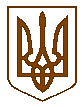 БУЧАНСЬКА     МІСЬКА      РАДАКИЇВСЬКОЇ ОБЛАСТІВ И К О Н А В Ч И  Й         К О М І Т Е ТР  І  Ш  Е  Н  Н  Я« 19 » липня_2016 року                                                                    		№ 312Про виконання плану соціально-економічного та культурного розвиткуміста Буча у І півріччі 2016 року	Заслухавши інформацію завідувача відділом економіки, О.В.Лукіної, про виконання плану соціально-економічного та культурного розвитку міста Буча у І півріччі 2016 року, керуючись Законом України «Про місцеве самоврядування в Україні», виконавчий комітет Бучанської міської ради ВИРІШИВ:Інформацію завідувача відділом економіки, О.В.Лукіної, про виконання плану соціально-економічного та культурного розвитку міста Буча у І півріччі 2016 року взяти до відома (додаток 1).Винести на розгляд сесії Бучанської міської ради інформацію про  виконання плану соціально-економічного та культурного розвитку міста Буча у І півріччі 2016 року .Контроль за виконанням даного рішення покласти на першого заступника міського голови Я.В.Добрянського.Міський голова						А.П.ФедорукКеруючий справами						Г.В.СурайПОГОДЖЕНО:Перший заступник міського голови			Я.В.ДобрянськийЗавідувач юридичним відділом				Т.О.ШаправськийПодання:Завідувач відділом економіки				О.В.Лукіна